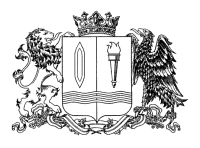 Ивановская областьФурмановский муниципальный районСОВЕТ ФУРМАНОВСКОГО ГОРОДСКОГО ПОСЕЛЕНИЯТретьего созываРЕШЕНИЕот 30 января 2020 года                                                                                                       № 3  О межбюджетных отношениях в Фурмановском городском поселении      В соответствии Бюджетным кодексом Российской Федерации, Федеральным законом от 06.10.2003 № 131-ФЗ «Об общих принципах организации местного самоуправления в Российской Федерации», законом Ивановской области от 16.12.2019 №72-ОЗ «О межбюджетных отношениях в Ивановской области» в целях регулирования взаимоотношений между органами местного самоуправления Фурмановского городского поселения и органами местного самоуправления Фурмановского муниципального района по отдельным вопросам межбюджетных отношений Совет Фурмановского городского поселенияРЕШИЛ:	1. Установить, что участниками межбюджетных отношений в Фурмановском городском поселении являются:- органы местного самоуправления муниципального образования «Фурмановское городское поселение»;- органы местного самоуправления Фурмановского муниципального района;	2. Межбюджетные трансферты бюджету Фурмановского муниципального района из бюджета Фурмановского городского поселения  могут предоставляться в форме  иных межбюджетных трансфертов.	3. Под иными межбюджетными трансфертами понимаются межбюджетные трансферты из бюджета Фурмановского городского поселения бюджету Фурмановского муниципального района, предоставляемые на осуществление части полномочий по решению вопросов местного значения Фурмановского городского поселения при их передаче на уровень муниципального района в соответствии с заключенными соглашениями.	Предоставление иных межбюджетных трансфертов бюджету Фурмановского муниципального района из бюджета Фурмановского городского поселения осуществляется в соответствии с порядком, утвержденным решением Совета Фурмановского городского поселения. 	4. Настоящее решение вступает в силу с момента подписания и распространяется на правоотношения, возникшие с 1 января 2020 года.5. Опубликовать настоящее Решение в официальном источнике опубликования муниципальных правовых актов и иной официальной информации Совета Фурмановского городского поселения «Городской вестник» и разместить  на официальном сайте администрации Фурмановского муниципального района (www.furmanov.su) в информационно-телекоммуникационной сети «Интернет».6. Возложить контроль за исполнением настоящего Решения на постоянную комиссию Совета Фурмановского городского поселения по бюджету, финансово-экономическим вопросам и налоговой политике.Глава Фурмановскогогородского поселения                                                                                        О.В.Прохоров